Ch. 7 Geomcast Topic: Right TrianglesSolve for x: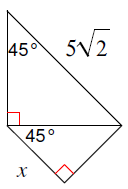 